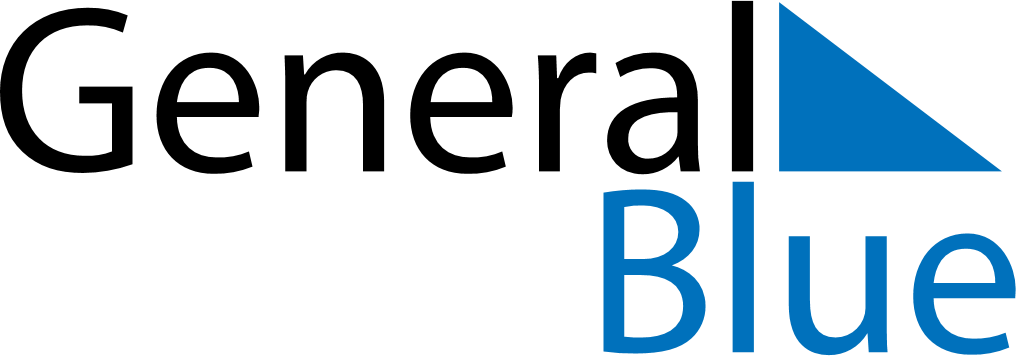 September 2025September 2025September 2025September 2025SwitzerlandSwitzerlandSwitzerlandSundayMondayTuesdayWednesdayThursdayFridayFridaySaturday1234556789101112121314151617181919202122232425262627Federal Day of Thanksgiving, Repentance and Prayer282930